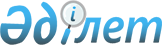 О внесении изменений и дополнений в постановление Правительства Республики Казахстан от 19 сентября 2014 года № 994 "Вопросы Министерства энергетики Республики Казахстан"Постановление Правительства Республики Казахстан от 13 октября 2023 года № 908.
      Примечание ИЗПИ!Вводится в действие с 01.01.2024.
      Правительство Республики Казахстан ПОСТАНОВЛЯЕТ:
      1. Внести в постановление Правительства Республики Казахстан от 19 сентября 2014 года № 994 "Вопросы Министерства энергетики Республики Казахстан" следующие изменения и дополнения:
      в Положении о Министерстве энергетики Республики Казахстан, утвержденном указанным постановлением:
      пункт 1 изложить в следующей редакции:
      "1. Министерство энергетики Республики Казахстан (далее – Министерство) является центральным исполнительным органом Республики Казахстан, осуществляющим формирование и реализацию государственной политики, координацию процесса управления в сферах нефтегазовой, нефтегазохимической промышленности, транспортировки углеводородов, в области недропользования в части углеводородов, добычи урана, государственного регулирования производства нефтепродуктов, газа и газоснабжения, магистрального трубопровода, электроэнергетики, теплоснабжения в части теплоэлектроцентралей и котельных, осуществляющих производство тепловой энергии в зоне централизованного теплоснабжения (кроме автономных котельных), использования атомной энергии, обеспечения радиационной безопасности населения, создания и функционирования Семипалатинской зоны ядерной безопасности, развития возобновляемых источников энергии (далее – регулируемые сферы).";
      подпункт 1) пункта 13 изложить в следующей редакции:
      "1) формирование и реализация государственной политики, совершенствование системы государственного управления в сферах нефтегазовой, нефтегазохимической промышленности, транспортировки углеводородов, в области недропользования в части углеводородов, добычи урана, государственного регулирования производства нефтепродуктов, газа и газоснабжения, магистрального трубопровода, электроэнергетики, теплоснабжения в части теплоэлектроцентралей и котельных, осуществляющих производство тепловой энергии в зоне централизованного теплоснабжения (кроме автономных котельных), использования атомной энергии, обеспечения радиационной безопасности населения, создания и функционирования Семипалатинской зоны ядерной безопасности, развития возобновляемых источников энергии и обеспечения нормативными правовыми актами и нормативно-техническими документами в пределах своей компетенции;";
      пункт 15 дополнить подпунктами 406-1), 406-2), 406-3), 406-4), 406-5), 406-6), 406-7), 406-8), 406-9), 406-10), 406-11) и 406-12) следующего содержания:
      "406-1) осуществляет межотраслевую координацию деятельности в области создания и функционирования Семипалатинской зоны ядерной безопасности;
      406-2) осуществляет организацию проведения комплексного экологического обследования территорий, на которых проводились испытания ядерного оружия;
      406-3) согласовывает материалы комплексного экологического обследования, обосновывающего установление границ и площадей земельных участков Семипалатинской зоны ядерной безопасности и их изменение;
      406-4) разрабатывает и представляет на утверждение в Правительство Республики Казахстан правила перевода земель запаса в земли зоны ядерной безопасности;
      406-5) вносит в Правительство Республики Казахстан предложение о создании Семипалатинской зоны ядерной безопасности, установлении и изменении границ и площадей еҰ земельных участков, переводе земель запаса в земли зоны ядерной безопасности;
      406-6) вносит в Правительство Республики Казахстан предложение об определении уполномоченной организации по обеспечению функционирования Семипалатинской зоны ядерной безопасности;
      406-7) согласовывает предложения уполномоченной организации по обеспечению функционирования Семипалатинской зоны ядерной безопасности об изменении границ и площадей земельных участков Семипалатинской зоны ядерной безопасности;
      406-8) разрабатывает и утверждает правила разработки и регистрации (перерегистрации) паспорта территории Семипалатинской зоны ядерной безопасности;
      406-9) осуществляет регистрацию (перерегистрацию) паспорта территории Семипалатинской зоны ядерной безопасности;
      406-10) по согласованию с уполномоченным органом в области охраны окружающей среды разрабатывает и утверждает методику проведения комплексного экологического обследования территорий, на которых проводились испытания ядерного оружия;
      406-11) по согласованию с уполномоченным органом в области охраны окружающей среды разрабатывает и утверждает методику проведения комплексного экологического обследования территорий, прилегающих к бывшему Семипалатинскому испытательному ядерному полигону, подвергшихся сверхнормативному радиоактивному загрязнению вследствие испытаний ядерного оружия;
      406-12) по согласованию с уполномоченным органом в области охраны окружающей среды разрабатывает и утверждает правила проведения постоянного мониторинга уровня радиоактивного загрязнения атмосферного воздуха, подземных и поверхностных вод, почвы и растений, а также определения параметров миграции радионуклидов в Семипалатинской зоне ядерной безопасности;".
      2. Настоящее постановление вводится в действие с 1 января 2024 года и подлежит официальному опубликованию.
					© 2012. РГП на ПХВ «Институт законодательства и правовой информации Республики Казахстан» Министерства юстиции Республики Казахстан
				
      Премьер-МинистрРеспублики Казахстан 

А. Смаилов
